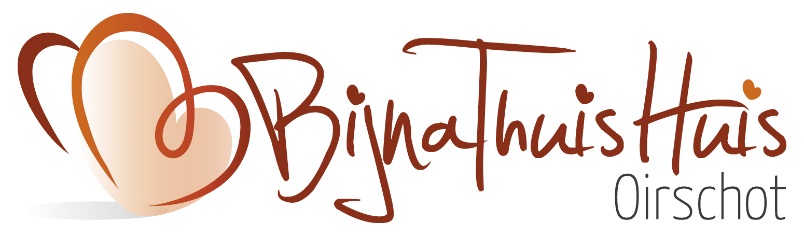 biedt terminale zorg in een huiselijke sfeer van rust, warmte, aandacht en privacy, gericht op het verzachten van lijden. en zoektVRIJWILLIGERS M/Vdie haar gasten een warm welkom willen geven. Zij bieden ondersteuning aan de huisarts en de thuiszorg die de zorg verlenen. En bieden verdere verzorging wat betreft eten en drinken, het begeleiden naar het toilet etc. Maar bieden ook emotionele steun aan onze gasten en verrichten lichte huishoudelijke taken. ‘Er zijn’ voor onze gasten, dat is het belangrijkste.Er is geen verpleegkundige achtergrond vereistDaarnaast worden er vrijwilligers gezocht voor allerlei hand -en spandiensten, zoals:OnderhoudsklusjesTuinonderhoud PoetswerkzaamhedenKoken/boodschappen doenOok zij zijn onmisbaar in ons huis!Er staat er een digitaal aanmeldingsformulier op onze website: www.bijnathuishuisoirschot.nlHeeft u nu al vragen?Dan kunt u die stellen per email info@bijnathuishuisoirschot.nlOf bel met 06 – 17 11 14 82 Ben of ken jij iemand die je geschikt lijkt om 'er te zijn' voor onze gasten, die in hun laatste levensfase verkeren, en gezelligheid en warmte, maar ook een schouder om op te huilen of een goed gesprek kunnen gebruiken? 